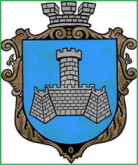 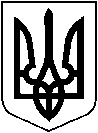 У К Р А Ї Н Ам. Хмільник  Вінницької  областіР О З П О Р Я Д Ж Е Н Н Я М І С Ь К О Г О    Г О Л О В И23 листопада 2017 року                                                                              № 456-рПро використання автотранспорту територіального центру соціального обслуговування (надання соціальних послуг) м.Хмільника Керуючись ст. 42 Закону України «Про місцеве самоврядування в Україні», враховуючи рішення виконавчого комітету Хмільницької міської ради №330 від 18.12.2014 «Про затвердження Положення про організацію роботи соціально-транспортної служби «Надія» для перевезення людей з інвалідністю та інших маломобільних груп населення»(зі змінами), лист ГО «Хмільницька організація захисту та допомоги особам з інвалідністю «Спільний шлях»» від 06.11.2017 р. №19-2017 р.:Дозволити використання службового транспорту територіального центру соціального обслуговування (надання соціальних послуг) м.Хмільник, автомобіль ГАЗ 33213 №АВ7145СВ (водій Кукуруза П.М.) щопонеділка протягом листопада 2017 – грудня 2017 року для довезення дітей з інвалідністю в кількості 10 чоловік з супроводом  о 19.00 годині  від зупинки громадського транспорту «Стадіон» до пункту призначення згідно додатку.     2. Директору територіального центру соціального обслуговування (надання соціальних послуг) м.Хмільника Вепрінцовій Н.С. врегулювати роботу водія у надурочний час згідно чинного  законодавства України.     3. Контроль за виконанням цього розпорядження залишаю за собою.        Міський голова	Редчик С.Б.С.П. МаташА.В. СташкоІ.Я. ТимошенкоН.С. ВепринцоваН.А. Буликова					Додаток до розпорядження міського голови  					        від   23 листопада  2017р.  №456-рПЕРЕЛІКдітей з інвалідністю та супроводжуючих осіб Міський голова	Редчик С.Б.№п/пП.І.Б.РікнародженняАдресаСупроводжуюча особаПримітка1М. А. П.20__ р.н.-М. Т. В.матір2М. Л. О.20__ р.н.-М. В. П.матір3О. М. П.20__ р.н.-О. О. М.матір4П. Л. Г.20__ р.н.-П. Н. В.матір5В. М. Л.20__ р.н.-К. С. Є.матір6З. Я. М.20__ р.н.-З. С. В.матір7Р. Я. О.20__ р.н.--Не потребує супроводу8К. І. П.20__ р.н.-К. О. А.матір9С. С. С.20__ р.н.-С. Л. М.матір